Всероссийская олимпиада по технологии Муниципальный   этапНоминация «Культура дома и декоративно-прикладное творчество»7 класс(Тестовые  задания 1-19 оцениваются  в 1 балл, задание 20 — в 6 баллов)Приведите примеры материальных технологий.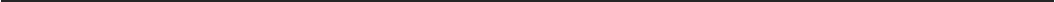 2)  	Установите последовательность приготовления рисовой молочной каши, вписав напротив операции  соответствующую цифру.Впишите  пропущенное слово:Вещества - поставщики энергии, содержащиеся в сливочном и растительном масле, называются   	Напишите названия растений, из которых можно приготовить травяной чай.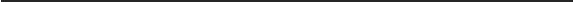 2)  	4)  	5)  	В кожуре какого фрукта содержится намного больше полезных веществ, чем в мякоти? Ответ:  	Вставьте пропущенные слова:Текстильные	волокна	по	происхождению	делятся	на	 	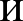 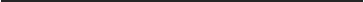 Выберите правильные ответы:Какое волокно горит ярко-желтым пламенем, с наличием светящегося уголька и выделением запаха жженой бумаги?а) хлопок;лен;в) шерсть;г) натуральный шелк.Совокупность операций, в результате которых из волокнистой массы получается пряжа, называется:а) прядение;скручивание;в) формование пряжи.Ответ: а) прядениеКакие машинные швы соответствуют следующим условным обозначениям? Выберите изсписка название шва и впишите в соответствующую ячейку  А - Вподгибку с открытым срезомБ - Вподгибку с закрытым срезом В - Стачной вразутюжку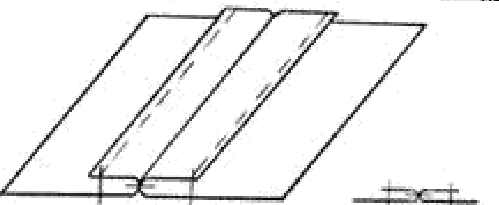 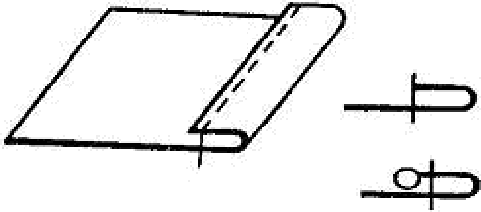 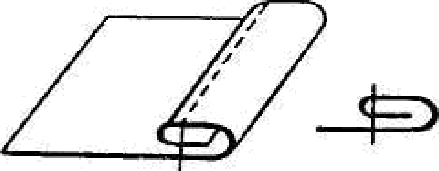  	  2 -		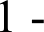 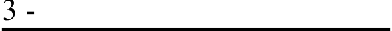 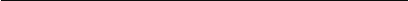 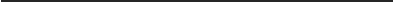 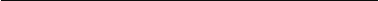 Электропривод швейной машины состоит из:а) электродвигателя и двигателя ткани;махового колеса и педали;в) махового колеса и реечного механизма; г) электродвигателя и педали.Впишите  названия  деталей  юбки в соответствии  с рисунком.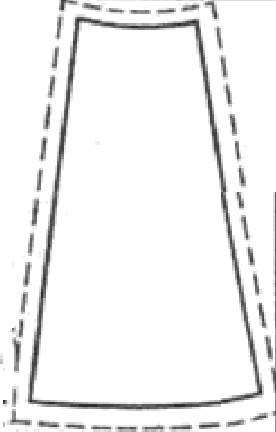 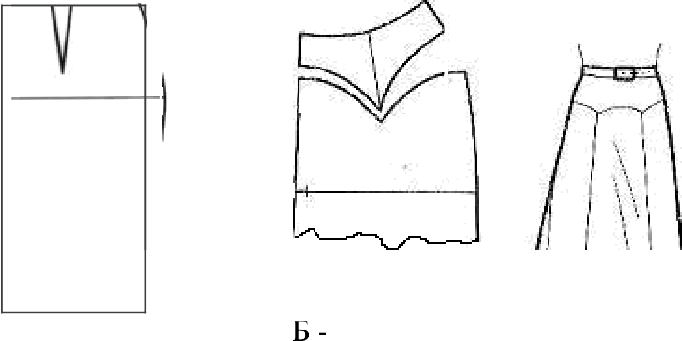 А —  		 		 	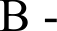 Такие  измерения  сокращено  обозначают  следующими буквами?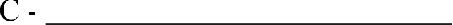 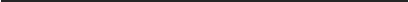 Вставьте  пропущенное  слово в определение. 	- это значит соединить части одной детали или соединить мелкие детали с основными стежками временного назначения.О чем  идет речь?Это головной убор, соединенный с одеждой. Он составляет с ней единое целое даже в том случае, когда делается съемным. Известен много веков.Ответ:  	Вставьте  пропущенное слово.Декупаж  -  это  искусство   украшения   предметов   пугем  наклеивания   вырезок  цветной 	в сочетании со специальными эффектами.Какое оборудование и мебель входят в зону рабочего треугольника  на кухне?  а) обеденный стол, холодильник, плита, мойка;холодильник,  плита, мойка;в) обеденный стол, плита, мойка;г) разделочный стол, обеденный стол, плита.Такие операции включает в себя уход за комнатными растениями?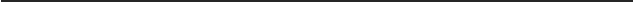 2)  	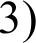 Такие растения относятся  к комнатным?а) алоэ;	6) астра;	в) герань;	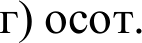 Решите анаграмму,  расставив буквы в правильной последовательности.АРТИЖИТСВ — это оформитель витрин и выставок. Разрабатывает их дизайн. Оборудует витрины и другие элементы выставочных комплексовОтвет: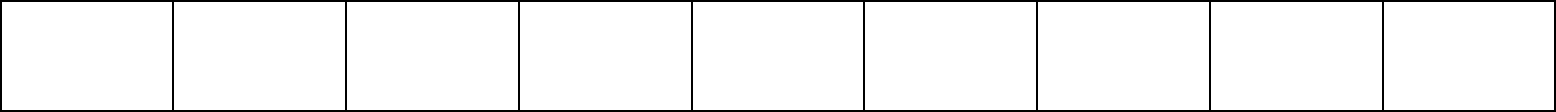 Творческое задание.На рисунке представлен тип женской фигуры Прямоугольник.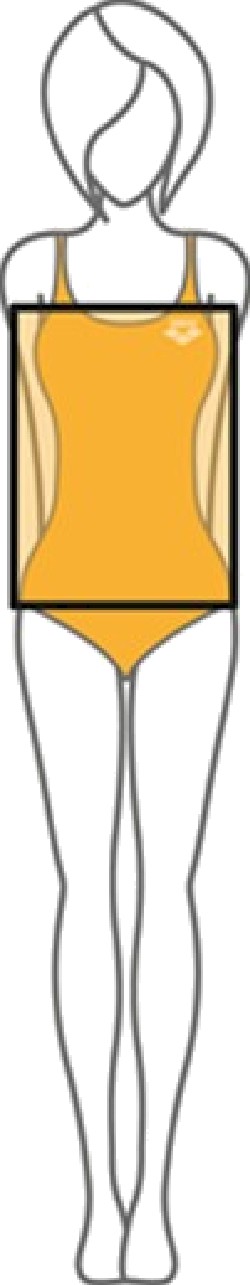 Выполните рядом с рисунком эскиз модели для фигуры Прямоугольник.Опишите внешний вид модели по предложенной форме.Дайте рекомендации по побору одежды и аксессуаров для данной фигуры.Описание внешнего  вида изделияНаименование изделия 		                                                                               Характеристика ткани 	 Силуэт 	 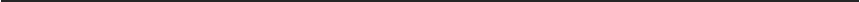 Застежка	 Описание деталей:  	 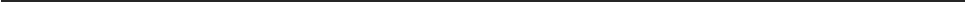 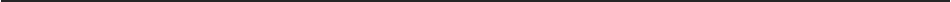 Рекомендации  по подбору одежды  и аксессуаров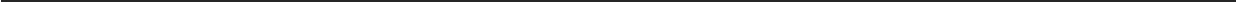 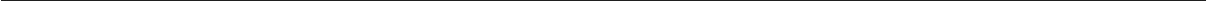 Влейте горячее молоко, размешайтеДобавить соль и caxapВ  кипящую	воду  всыпьте	подготовленный	рис	и   варите	20	мин,периодически помешиваяПродолжайте варку при слабом кипении в течении 30-40 минГотовую  каши  положите  в тарелку и полейте  растопленным сливочныммаслом